ECM Forum Meeting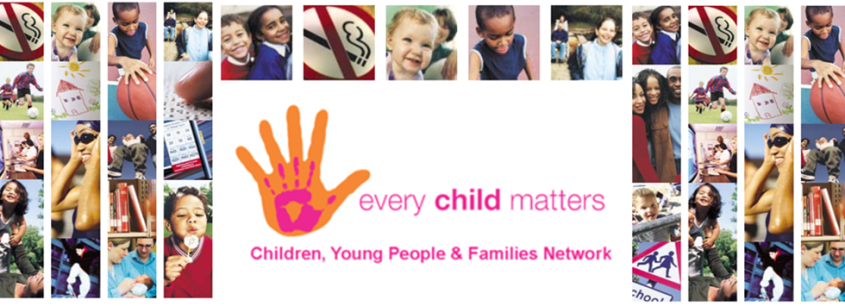 Wednesday 8 June 2022Welcome and IntroductionsSharon Cotterall (Children and Families Development Officer – Sefton CVS) welcomed the attendees and all introduced themselves. Present: Apologies:Safe Families PresentationSharon gave apologies for Linda Hodge who can not attend today.  Another presentation will take place later from Acting Angels.Child Poverty UpdateSharon updated the group:ECM Focus was Child Poverty this took place on 2 March 22Small Task Group was set up from members of ECM – Sharon thanked those membersTask Group had meeting with Public Health SeftonSharon is now on Task and Finish with Public Health A set of draft questions to ask front line workers in the community has been given to Public HealthPublic Health are commissioning an external agency to do further consultationThrive Sharon update on Thrive:Thrive Training Workshops for Multi-agency taking place monthly – session taking place this afternoonSefton Carers Centre have a Workshop on Friday for their teamPlanning another small round of Thrive Grants CWAN Emma Lambert gave an update and presentation:There has been lots of working taking place to gather the voice of SEND children and young people, including;Schools Get Talking MeetingsLocal Offer Consultation MeetingsSEND Youth Voice Conference in March 2022Primary age SEND Conference also in March 2022There is currently a consultation taking place about the SEND Review; Right Support, Right place, Right Time open until 22nd July Merseyside and Cheshire are currently reviewing the Short Breaks and Personalised Care across the area and are looking for best practice, gaps in services and ideas going forwardThe results of the Sefton SEND Parent Carer Survey completed in March are now available to readSefton Carers Centre Coffee Mornings continue and information is in the leaflet Sefton Parent Carer Forum are planning an event in JulyActing AngelsColette talked about the work of Acting Angels CIC.  They are running Drama Sessions based at Southport Market (a community venue not an actual market). Colette has sessions running for people aged 19+ who live in Merseyside 10am to 2pm on Tuesdays. People are given £10 towards travel/expenses if they attend.Colette to have a conversation with Emma Lambert outside the meeting re Buddy Up.Information SharingRASA – Janet BunnRASA are looking at setting up a youth group.  Janet to meet with Sharon outside the meeting to discuss/signpost for support with thisYP Voice at the heart of their serviceRising Levels of Sexual Violence – they haveTrain the Trainer SessionWe are with you – Graham McGawGraham updated the members that he has a new role within his organisation but will no longer attend ECM.  A colleague will join soon.  Sharon thanked Graham for his active contributions to the forum and members wished him well in his new role.Parenting 2000 – Janine HylandMental Health Drop in has received more funding to scale up (this is not clinical)Stonehaven work is hopefully being refunded just waiting for confirmationGirls Emporium Work is ongoing and going wellDrop in Up-Cycling Programme for clothes is going wellRoy Evans Foundation – Sheryl DooleyStarting Monday ‘Cooking on a budget’ working with Fare Share (less stigma than foodbank)In conversations with Southport Social Care about working on nutrition with slow cookersWorking with Maghull Community Radio – chats with partner agencies Now working with Sefton Council betterHomestart – Karen CookeFeel Good Friday Event – Hesketh Park for parents or carers with their children present or notEvent for 0-2 Babies at Salvation Army Hall Southport First Five Festival – Sharon CotterallLCR Festival CVS leading on Sefton Events5 Events taking place w/c 12 JunePartners delivering events – Parenting 2000, Homestart, Venus and FeelgoodLink to website for event info www.firstfive.co.ukNext ECM is Wed 14 September 2022 – Theme to be confirmedOrganisationNameSefton MBCChristine FletcherWe Are With YouGraham McGawMYAKerry HylandFeelgood FactoryCarol MilesMCFTKirsten DawsonRASAJanet BunnRoy Evans FoundationSheryl Dooley Sefton MBCCheryl YatesHomestartKaren CookeSamaritansRobert WilkinsonActing AngelsColette DuncanPK2Janine HylandSefton CarersCaroline RobertsMCFTKerry WoolvineSefton CVS - Young AdvisorsGeorgia RibbensSefton CVS   Cormac O'CarrollOrganisationNameAward SolutionJean RidingSefton PCFMonica Wright1st Steps WaterlooMariaUnknownNina Killen